MODULO AFFIDO ATLETILIBERATORIA PER L’ISCRIZIONE E L’AFFIDO DEL PARTECIPANTE MINORENNEALL’EVENTO VELICO “________________________________”I/Il/la sottoscritti/o/a (nome-cognome)______________________________________________________  nati/o/a a_______________________ il __________________residenti/e   in _______________________ via____________________________n,______C.A.P.________   cell.___________________________Documento di Identità: Tipo___________________Numero_____________________________________ Luogo e data di rilascio___________________________________________________________________in qualità di genitori/e esercenti/e la potestà genitoriale con la compilazione del presente modulo  autorizzano l’iscrizioneall’evento velico  _______________________________________________________________________ che si svolgerà in data ________________ presso _______________________________________del minore  Cognome________________________________   Nome_______________________________Data e luogo di nascita_____________________________________________________________________Il minore sopracitato sarà AFFIDATO al dirigente/istruttore Cognome________________________________________   Nome_______________________________nato/a  a_______________________ il __________________residente   in _________________________ via____________________________n,______C.A.P.______________ cell.________________________Documento di Identità: Tipo___________________Numero_________________rilasciato il ___________ della Società Affiliata____________________________________________________________Luogo e data ________________________________________________________Firma dell’esercente la potestà genitoriale _____________________________________________Autorizzazione al trattamento dati personali (Privacy) La Federazione Italiana Vela, in qualità di titolare del trattamento, La informa che i dati raccolti attraverso la compilazione del modulo per la autocertificazione dei redditi da prestazione sportive sono richiesti per necessità di legge (fiscali). Il conferimento dei dati è necessario ai fini dell’erogazione dei compensi a lei dovuti e l’eventuale rifiuto a fornire tali dati comporterà l’impossibilità di offrire quanto richiestociI dati da Lei forniti verranno trattati secondo le modalità e per le finalità indicate ai paragrafi 2) e 3) dell’Informativa estesa di cui all’art. 13 del Regolamento UE n. 679/2016 pubblicata nel sito Federale, il cui riassunto è allegato al presente modulo (in calce).Il sottoscritto, preso atto della suddetta Informativa, dichiara di averla visionata.Data_______________________                                Firma________________________ (I TRE MODULI SEGUENTI SONO CONSIGLIATI E NON OBBLIGATORI, NUOVI MODULI POTRANNO ESSERE PRODOTTI DALLA FIV)MODULO PER ALLENATORIAl COMITATO ORGANIZZATORE C/O ASD (inserire nome circolo)della MANIFESTAZIONE: (inserire nome manifestazione)che si terra a: (inserire luogo)	dal:	al:IL Sottoscritto/aCognome e nome:	data di nascita:indirizzo (via N° civico):	località:Circolo:		codice circolo:N° tessera FIV:                               	zona FIV:Allenatore/Accompagnatore di: (inserire i numeri velici)Dati Mezzo di Assistenza:Tipo gommone:	Motorizzazione:CHIEDEdi poter uscire in mare con il mezzo sopra descritto durante la manifestazione in oggetto.Dichiara esplicitamente di accettare tutte le norme indicate: nel RRS W.S.. vigente, nel Bando, nelle Istruzioni e nelle altre Regole e Regolamenti che disciplinano questa manifestazione.Dichiaro di essere informato, ai sensi e per gli effetti di cui all’art. 13 del Regolamento UE n. 679/2016 pubblicata nel sito Federale, il cui riassunto è allegato al presente modulo (in calce).DATA ____________________	FIRMA (leggibile) _________________________(RISERVATO ALLA SEGRETERIA)Si autorizza l’Allenatore ______________________________________ ad uscire in mare durante la manifestazione: (inserire nome manifestazione)La presente autorizzazione potrà essere revocata in ogni momento a insindacabile giudizio del Comitato Organizzatore.MODULO PER ASSISTENZAAl COMITATO ORGANIZZATORE C/O ASD (inserire nome circolo)della MANIFESTAZIONE: (inserire nome manifestazione)che si terra a: (inserire luogo)	dal:	al:IL Sottoscritto/aCognome e nome:	data di nascita:indirizzo (via N° civico):	località:Circolo:		codice circolo:N° tessera FIV:	zona FIV:Allenatore/Accompagnatore di: (inserire i numeri velici)Dati Mezzo di Assistenza:Tipo gommone:	Motorizzazione:ACCETTAdi uscire in mare per fornire assistenza con il mezzo sopra descritto a tutte le imbarcazioni che disputano la manifestazione in oggetto.DICHIARAla propria disponibilità a mettersi a disposizione del Comitato di Regata e a seguirne le direttive e istruzioni. Dichiara inoltre di accettare tutte le norme indicate: nel RRS W.S. vigente, nel Bando, nelle Istruzioni e nelle altre Regole e Regolamenti che disciplinano questa manifestazione.Dichiaro di essere informato, ai sensi e per gli effetti di cui all’art. 13 del Regolamento UE n. 679/2016 pubblicata nel sito Federale, il cui riassunto è allegato al presente modulo (in calce).DATA ____________________	FIRMA (leggibile) _________________________(RISERVATO ALLA SEGRETERIA)Si autorizza l’Allenatore ________________________________________________ ad uscire in mare per motivi di assistenza durante la (inserire nome manifestazione).La presente autorizzazione potrà essere revocata in ogni momento a insindacabile giudizio del Comitato Organizzatore.MODULO RICHIESTA DI ACCREDITAMENTO NATANTETipo Natante			Gommone			MotoscafoModello:  							Lunghezza F.T. Metri:	Motore marca:						Hp:	Nome e Cognome del Conduttore:Recapito del Cellulare del conduttore:Circolo Velico di appartenenza del conduttore:CONCORRENTI ASSISTITINominativo							N° Velico			ClasseNominativo							N° Velico			ClasseNominativo							N° Velico			ClasseNominativo							N° Velico			ClasseNominativo							N° Velico			ClasseNominativo							N° Velico			ClasseNominativo							N° Velico			ClasseNominativo							N° Velico			ClasseNominativo							N° Velico			ClasseNominativo							N° Velico			ClasseNominativo							N° Velico			ClasseNominativo							N° Velico			ClasseNominativo							N° Velico			ClasseNominativo							N° Velico			ClasseNominativo							N° Velico			ClasseIl Conduttore è solo sul natante ? 		SI   		NOSe il conduttore non è solo, indicare il numero totale dell’equipaggio   Il conduttore è fornito di cinghia di arresto motore in caso di caduta in acqua ? 	SI   		NOIl conduttore è fornito di radio VHF funzionante sul canale 72 ? 			SI   		NOIl conduttore e l’equipaggio, si impegnano a indossare i giubbetti salvagente ? 	SI		NOIl conduttore, qualora se ne presentasse la necessità, si impegna a mettersi a disposizione del Comitato di Regata con il proprio natante per operazioni di soccorso ? 	 SI		  NO	 Il conduttore dichiara di essere abilitato alla guida del natante e che il natante è in regola con i documenti richiesti dalla legge e con le dotazioni di sicurezza previste entro le tre migliaData    ____________________       Firma del conduttore         __________________________________Riservato al:   - Comitato Organizzatore  -  Comitato di Regata  -  Giuria  -Il natante è stato accreditato	SI		NO 	          Numero  Accreditamento                        Deposito Versato			SI		NO 		Cauzione  €              Eventuali note			SI		NO 		Sul retro della scheda  >>>>>>>>>>>>>>>MODULO ISCRIZIONE	Al Comitato Organizzatore (inserire Nome ente organizzatore)	Il/la sottoscritto/a chiede di essere iscritto/a al:"Le informazioni seguenti sono richieste dal Regolamento di Regata (RRS R2.2(e)). La loro mancanza o inesattezza specialmente per l'indirizzo e-mail, oltre a costituire violazione della RRS 75.1, può pregiudicare a svantaggio della barca che si iscrive la corretta gestione delle procedure di un eventuale appello".	TIMONIERE	PRODIEREAccetto di sottopormi al Regolamento di Regata W.S..in vigore, ed alle altre regole e regolamenti che disciplinano questa manifestazione. Dichiaro di assumere personale responsabilità sulle qualità marine della mia imbarcazione, sull'equipaggiamento e sulle dotazioni di sicurezza. Il//a dichiara esplicitamente di assumere a proprio carico ogni e qualsiasi responsabilità per danni che dovessero derivare a persone o a cose di terzi, a me stesso/a o alle mie cose sia in acqua che a terra in conseguenza della partecipazione alla Regata alla quale con il presente Modulo mi iscrivo sollevando da ogni responsabilità il Circolo Organizzatore e tutti coloro che concorrono nell'organizzazione sotto qualsiasi titolo. Sono a conoscenza della Regola Fondamentale 4 della W.S.: "La responsabilità della decisione di una barca di partecipare a una regata o di rimanere in regata è solo sua". Dichiaro di essere in possesso di copertura assicurativa RC per danni a terzi secondo quanto previsto nella Normativa Generale FIV per l’attività velico sportiva in vigore in Italia.Autorizzazione al trattamento dati personali (Privacy) La Federazione Italiana Vela, in qualità di titolare del trattamento, La informa che i dati raccolti attraverso la compilazione del modulo per la autocertificazione dei redditi da prestazione sportive sono richiesti per necessità di legge (fiscali). Il conferimento dei dati è necessario ai fini dell’erogazione dei compensi a lei dovuti e l’eventuale rifiuto a fornire tali dati comporterà l’impossibilità di offrire quanto richiestociI dati da Lei forniti verranno trattati secondo le modalità e per le finalità indicate ai paragrafi 2) e 3) dell’Informativa estesa di cui all’art. 13 del Regolamento UE n. 679/2016 pubblicata nel sito Federale, il cui riassunto è allegato al presente modulo (in calce).Il sottoscritto, preso atto della suddetta Informativa, dichiara di averla visionata.(RISERVATO ALLA SEGRETERIA)Dichiaro che il giorno _____/_____/_____ ho ritirato tutti i documenti presentati all’atto dell’iscrizione.SiNoNote:Tessera FIVBandieraData:SiNoNote:Tessera FIVBandieraData:Inserire la denominazione della regata(inserire località e data)Classe:    Categoria:Categoria:Categoria:Categoria:Categoria:Categoria:Numero Velico (del certificato):(richiede cambio )MFNumero Velico (del certificato):(richiede cambio )Cognome:	Nome:	Data di nascita:Indirizzo:	Cap:                     Città:                                               Prov.Cel:	E-Mail:	Tess. FIV:	T. Classe:Circolo:	Cod. Circolo:	Zona FIV:	Cognome:	Nome:	Data di nascita:Indirizzo:	Cap:                     Città:                                              Prov.               Cel:	E-Mail:	Tess. FIV:	T. Classe:Circolo:	Cod. Circolo:	Zona FIV:	Allenatore:   Inserire l’eventuale nominativo dell’allenatore/accompagnatoreData:Firma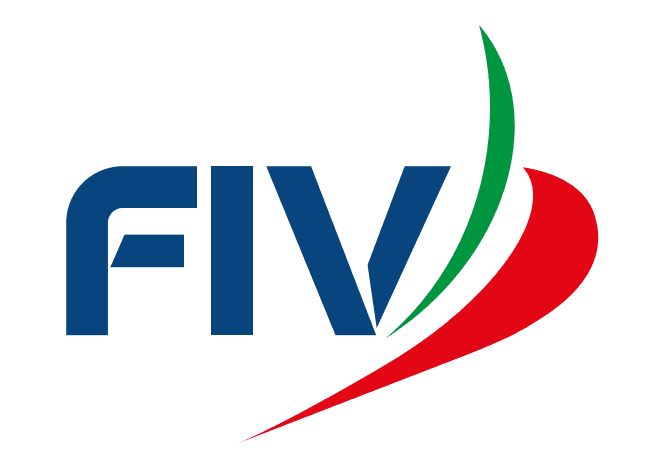 Pagina 2 del Modulo di Iscrizione SiNoNoteTessera FIVTessera di ClasseCertificato di StazzaCertificato di AssicurazioneTassa di IscrizioneLicenza FIV per la pubblicità, qualora ricorra Richiede cambio di N° VelicoRichiede cambio di N° VelicoMotivo:Nuovo numero velico:ApprovatoSiNoFirma(leggibile)